РЕШЕНИЕ26.11.2018                                                                                                        № 111 Проект  внесения изменений в Генеральный план муниципального образования Заглядинский сельсовет Асекеевского района Оренбургской области, утвержденный решением Совета депутатов от 30.12.2013 №125 «Об утверждении Генерального плана муниципального образования Заглядинский сельсовет Асекеевского района Оренбургской области»       На основании Градостроительного кодекса Российской Федерации, Федерального закона от 06.10.2003 №131-ФЗ «Об общих принципах органов местного самоуправления в Российской Федерации», руководствуясь Уставом муниципального образования Заглядинский сельсовет, Совет депутатов решил:       1. Внести изменения в Генеральный план муниципального образования Заглядинский сельсовет Асекеевского района  Оренбургской области, утвержденный решением Совета депутатов от 30.12.2013 №125 «Об утверждении Генерального плана муниципального образования Заглядинский сельсовет Асекеевского района Оренбургской области» согласно приложения.       2. Решение разместить на сайте муниципального образования Заглядинский сельсовет в сети Интернет .       3. Настоящее решение вступает в силу после обнародования.       4.Контроль за исполнением настоящего решения оставляю за собой.Глава муниципального образования-Председатель Совета депутатов                                                     Э.Н.Гарейшин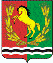 СОВЕТ ДЕПУТАТОВМУНИЦИПАЛЬНОГО ОБРАЗОВАНИЯ ЗАГЛЯДИНСКИЙ СЕЛЬСОВЕТАСЕКЕЕВСКОГО РАЙОНА ОРЕНБУРГСКОЙ ОБЛАСТИ